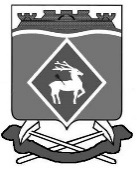 РОССИЙСКАЯ  ФЕДЕРАЦИЯРОСТОВСКАЯ ОБЛАСТЬМУНИЦИПАЛЬНОЕ ОБРАЗОВАНИЕ «ЛИТВИНОВСКОЕ СЕЛЬСКОЕ ПОСЕЛЕНИЕ»АДМИНИСТРАЦИЯ ЛИТВИНОВСКОГО СЕЛЬСКОГО ПОСЕЛЕНИЯ ПОСТАНОВЛЕНИЕ16.05.2018			                   № 55                            с. ЛитвиновкаОб увеличении минимальногоразмера оплаты труда          В соответствии с Федеральным законом от 07.03.2018г. № 41-ФЗ «О внесении изменений в статью 1 Федерального закона  от 19 июня 2000 года № 82-ФЗ «О минимальном размере оплаты труда»ПОСТАНОВЛЯЮ:Установить минимальный размер оплаты труда  с 01 мая 2018г. в размере 11 163 рубля в месяц, для работников Администрации Литвиновского сельского поселения  и работников муниципальных учреждений Литвиновского сельского поселения ,имеющих заработную плату ниже МРОТ.2. Настоящее постановление вступает в силу со дня его официального опубликования и распространяется на правоотношения, возникшие с 01 мая 2018.3.  Контроль за исполнением настоящего постановления оставляю за собой.Глава Администрации Литвиновскогосельского поселения                                                           И.Н. Герасименко